Team Time TrialsIf entering a Team Time Trial please complete this section. 
Please enter names of ALL team members.
All team members must submit an official entry form.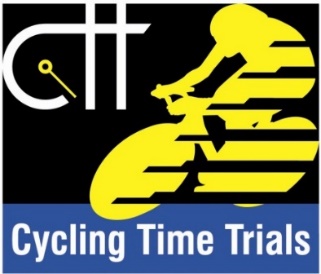 OFFICIAL ENTRY FORM
UNDER CYCLING TIME TRIALS RULES AND REGULATIONS(National Championships are subject to the CHAMPIONSHIP CONDITIONS) See Handbook for notification of improvements. The promoting club reserves the right to refuse any entry (Subject to BBAR Condition No. 4)Please enter me for the       event to be held for and on behalf of Cycling Time Trials on (date)         I enclose entry fee of £         including Cycling Time Trials levyOFFICIAL ENTRY FORM
UNDER CYCLING TIME TRIALS RULES AND REGULATIONS(National Championships are subject to the CHAMPIONSHIP CONDITIONS) See Handbook for notification of improvements. The promoting club reserves the right to refuse any entry (Subject to BBAR Condition No. 4)Please enter me for the       event to be held for and on behalf of Cycling Time Trials on (date)         I enclose entry fee of £         including Cycling Time Trials levyOFFICIAL ENTRY FORM
UNDER CYCLING TIME TRIALS RULES AND REGULATIONS(National Championships are subject to the CHAMPIONSHIP CONDITIONS) See Handbook for notification of improvements. The promoting club reserves the right to refuse any entry (Subject to BBAR Condition No. 4)Please enter me for the       event to be held for and on behalf of Cycling Time Trials on (date)         I enclose entry fee of £         including Cycling Time Trials levyOFFICIAL ENTRY FORM
UNDER CYCLING TIME TRIALS RULES AND REGULATIONS(National Championships are subject to the CHAMPIONSHIP CONDITIONS) See Handbook for notification of improvements. The promoting club reserves the right to refuse any entry (Subject to BBAR Condition No. 4)Please enter me for the       event to be held for and on behalf of Cycling Time Trials on (date)         I enclose entry fee of £         including Cycling Time Trials levyOFFICIAL ENTRY FORM
UNDER CYCLING TIME TRIALS RULES AND REGULATIONS(National Championships are subject to the CHAMPIONSHIP CONDITIONS) See Handbook for notification of improvements. The promoting club reserves the right to refuse any entry (Subject to BBAR Condition No. 4)Please enter me for the       event to be held for and on behalf of Cycling Time Trials on (date)         I enclose entry fee of £         including Cycling Time Trials levyOFFICIAL ENTRY FORM
UNDER CYCLING TIME TRIALS RULES AND REGULATIONS(National Championships are subject to the CHAMPIONSHIP CONDITIONS) See Handbook for notification of improvements. The promoting club reserves the right to refuse any entry (Subject to BBAR Condition No. 4)Please enter me for the       event to be held for and on behalf of Cycling Time Trials on (date)         I enclose entry fee of £         including Cycling Time Trials levyOFFICIAL ENTRY FORM
UNDER CYCLING TIME TRIALS RULES AND REGULATIONS(National Championships are subject to the CHAMPIONSHIP CONDITIONS) See Handbook for notification of improvements. The promoting club reserves the right to refuse any entry (Subject to BBAR Condition No. 4)Please enter me for the       event to be held for and on behalf of Cycling Time Trials on (date)         I enclose entry fee of £         including Cycling Time Trials levy
CTT ID No.      
CTT ID No.      OFFICIAL ENTRY FORM
UNDER CYCLING TIME TRIALS RULES AND REGULATIONS(National Championships are subject to the CHAMPIONSHIP CONDITIONS) See Handbook for notification of improvements. The promoting club reserves the right to refuse any entry (Subject to BBAR Condition No. 4)Please enter me for the       event to be held for and on behalf of Cycling Time Trials on (date)         I enclose entry fee of £         including Cycling Time Trials levyOFFICIAL ENTRY FORM
UNDER CYCLING TIME TRIALS RULES AND REGULATIONS(National Championships are subject to the CHAMPIONSHIP CONDITIONS) See Handbook for notification of improvements. The promoting club reserves the right to refuse any entry (Subject to BBAR Condition No. 4)Please enter me for the       event to be held for and on behalf of Cycling Time Trials on (date)         I enclose entry fee of £         including Cycling Time Trials levyOFFICIAL ENTRY FORM
UNDER CYCLING TIME TRIALS RULES AND REGULATIONS(National Championships are subject to the CHAMPIONSHIP CONDITIONS) See Handbook for notification of improvements. The promoting club reserves the right to refuse any entry (Subject to BBAR Condition No. 4)Please enter me for the       event to be held for and on behalf of Cycling Time Trials on (date)         I enclose entry fee of £         including Cycling Time Trials levyOFFICIAL ENTRY FORM
UNDER CYCLING TIME TRIALS RULES AND REGULATIONS(National Championships are subject to the CHAMPIONSHIP CONDITIONS) See Handbook for notification of improvements. The promoting club reserves the right to refuse any entry (Subject to BBAR Condition No. 4)Please enter me for the       event to be held for and on behalf of Cycling Time Trials on (date)         I enclose entry fee of £         including Cycling Time Trials levyOFFICIAL ENTRY FORM
UNDER CYCLING TIME TRIALS RULES AND REGULATIONS(National Championships are subject to the CHAMPIONSHIP CONDITIONS) See Handbook for notification of improvements. The promoting club reserves the right to refuse any entry (Subject to BBAR Condition No. 4)Please enter me for the       event to be held for and on behalf of Cycling Time Trials on (date)         I enclose entry fee of £         including Cycling Time Trials levyOFFICIAL ENTRY FORM
UNDER CYCLING TIME TRIALS RULES AND REGULATIONS(National Championships are subject to the CHAMPIONSHIP CONDITIONS) See Handbook for notification of improvements. The promoting club reserves the right to refuse any entry (Subject to BBAR Condition No. 4)Please enter me for the       event to be held for and on behalf of Cycling Time Trials on (date)         I enclose entry fee of £         including Cycling Time Trials levyOFFICIAL ENTRY FORM
UNDER CYCLING TIME TRIALS RULES AND REGULATIONS(National Championships are subject to the CHAMPIONSHIP CONDITIONS) See Handbook for notification of improvements. The promoting club reserves the right to refuse any entry (Subject to BBAR Condition No. 4)Please enter me for the       event to be held for and on behalf of Cycling Time Trials on (date)         I enclose entry fee of £         including Cycling Time Trials levyMr/Mrs/Miss/MsForename(s)          Forename(s)          Forename(s)          Surname           Surname           Surname           Surname           Surname           Club          Club          Club          Club          District           District           District           District           District           Address        Address        Address        Address        Address        Address        Address        Address        Address        Postcode         Postcode         Postcode         Postcode         Postcode         DOB         DOB         DOB         DOB         Age on Day of event      Age on Day of event      Age on Day of event      Age on Day of event      Age on Day of event      Under 18s must ensure the Parental Consent section overleaf is also completedUnder 18s must ensure the Parental Consent section overleaf is also completedUnder 18s must ensure the Parental Consent section overleaf is also completedUnder 18s must ensure the Parental Consent section overleaf is also completedUnder 18s must ensure the Parental Consent section overleaf is also completedUnder 18s must ensure the Parental Consent section overleaf is also completedUnder 18s must ensure the Parental Consent section overleaf is also completedUnder 18s must ensure the Parental Consent section overleaf is also completedUnder 18s must ensure the Parental Consent section overleaf is also completedTel                       Tel                       Tel                       Tel                       Mob        Mob        Mob        Mob        Mob        E-mail        E-mail        E-mail        E-mail        E-mail        E-mail        E-mail        Start/Result Sheet by E-mail   Start/Result Sheet by E-mail   Emergency Contact DetailsEmergency Contact DetailsEmergency Contact DetailsEmergency Contact DetailsName       Name       Name       Name       Name       Address       Address       Address       Address       Address       Address       Address       Address       Address       Tel       Tel       Tel       Tel       Mob       Mob       Mob       Mob       Mob       
OFFICIAL TIME TRIALS (including private) CLUB, OPEN, SEMI-OPEN AND ASSOCIATION EVENTS (completed events only.)For NATIONAL CHAMPIONSHIPS only enter performances in Open, Semi-Open and Association events.
Please enter details of fastest performance during current and past three seasons for the type of machine you will be riding at nearest distance to that you are entering. 
If entering a Team Time Trial please complete the section on the rear of this form
OFFICIAL TIME TRIALS (including private) CLUB, OPEN, SEMI-OPEN AND ASSOCIATION EVENTS (completed events only.)For NATIONAL CHAMPIONSHIPS only enter performances in Open, Semi-Open and Association events.
Please enter details of fastest performance during current and past three seasons for the type of machine you will be riding at nearest distance to that you are entering. 
If entering a Team Time Trial please complete the section on the rear of this form
OFFICIAL TIME TRIALS (including private) CLUB, OPEN, SEMI-OPEN AND ASSOCIATION EVENTS (completed events only.)For NATIONAL CHAMPIONSHIPS only enter performances in Open, Semi-Open and Association events.
Please enter details of fastest performance during current and past three seasons for the type of machine you will be riding at nearest distance to that you are entering. 
If entering a Team Time Trial please complete the section on the rear of this form
OFFICIAL TIME TRIALS (including private) CLUB, OPEN, SEMI-OPEN AND ASSOCIATION EVENTS (completed events only.)For NATIONAL CHAMPIONSHIPS only enter performances in Open, Semi-Open and Association events.
Please enter details of fastest performance during current and past three seasons for the type of machine you will be riding at nearest distance to that you are entering. 
If entering a Team Time Trial please complete the section on the rear of this form
OFFICIAL TIME TRIALS (including private) CLUB, OPEN, SEMI-OPEN AND ASSOCIATION EVENTS (completed events only.)For NATIONAL CHAMPIONSHIPS only enter performances in Open, Semi-Open and Association events.
Please enter details of fastest performance during current and past three seasons for the type of machine you will be riding at nearest distance to that you are entering. 
If entering a Team Time Trial please complete the section on the rear of this form
OFFICIAL TIME TRIALS (including private) CLUB, OPEN, SEMI-OPEN AND ASSOCIATION EVENTS (completed events only.)For NATIONAL CHAMPIONSHIPS only enter performances in Open, Semi-Open and Association events.
Please enter details of fastest performance during current and past three seasons for the type of machine you will be riding at nearest distance to that you are entering. 
If entering a Team Time Trial please complete the section on the rear of this form
OFFICIAL TIME TRIALS (including private) CLUB, OPEN, SEMI-OPEN AND ASSOCIATION EVENTS (completed events only.)For NATIONAL CHAMPIONSHIPS only enter performances in Open, Semi-Open and Association events.
Please enter details of fastest performance during current and past three seasons for the type of machine you will be riding at nearest distance to that you are entering. 
If entering a Team Time Trial please complete the section on the rear of this form
OFFICIAL TIME TRIALS (including private) CLUB, OPEN, SEMI-OPEN AND ASSOCIATION EVENTS (completed events only.)For NATIONAL CHAMPIONSHIPS only enter performances in Open, Semi-Open and Association events.
Please enter details of fastest performance during current and past three seasons for the type of machine you will be riding at nearest distance to that you are entering. 
If entering a Team Time Trial please complete the section on the rear of this form
OFFICIAL TIME TRIALS (including private) CLUB, OPEN, SEMI-OPEN AND ASSOCIATION EVENTS (completed events only.)For NATIONAL CHAMPIONSHIPS only enter performances in Open, Semi-Open and Association events.
Please enter details of fastest performance during current and past three seasons for the type of machine you will be riding at nearest distance to that you are entering. 
If entering a Team Time Trial please complete the section on the rear of this formEventEventEventDistanceDistanceDistanceDateDateDateWinnerWinnerWinnerWinner’s TimeWinner’s TimeWinner’s TimeMy TimeMy TimePosition (if known)INSERT BELOW your fastest performance at nearest distance since 1st  January of last yearINSERT BELOW your fastest performance at nearest distance since 1st  January of last yearINSERT BELOW your fastest performance at nearest distance since 1st  January of last yearINSERT BELOW your fastest performance at nearest distance since 1st  January of last yearINSERT BELOW your fastest performance at nearest distance since 1st  January of last yearINSERT BELOW your fastest performance at nearest distance since 1st  January of last yearINSERT BELOW your fastest performance at nearest distance since 1st  January of last yearINSERT BELOW your fastest performance at nearest distance since 1st  January of last yearINSERT BELOW your fastest performance at nearest distance since 1st  January of last yearEventEventEventDistanceDistanceDistanceDateDateDateWinnerWinnerWinnerWinner’s TimeWinner’s TimeWinner’s TimeMy TimeMy TimePosition (if known)I will be Riding a: Bicycle    Tricycle   Tandem I will be Riding a: Bicycle    Tricycle   Tandem I will be Riding a: Bicycle    Tricycle   Tandem I will be Riding a: Bicycle    Tricycle   Tandem I will be Riding a: Bicycle    Tricycle   Tandem Tandem Partner      Tandem Partner      Tandem Partner      Tandem Partner      If the event is oversubscribed I agree to be a reserve. Yes         No   If the event is oversubscribed I agree to be a reserve. Yes         No   If the event is oversubscribed I agree to be a reserve. Yes         No   If the event is oversubscribed I agree to be a reserve. Yes         No   If the event is oversubscribed I agree to be a reserve. Yes         No   If the event is oversubscribed I agree to be a reserve. Yes         No   If the event is oversubscribed I agree to be a reserve. Yes         No   If the event is oversubscribed I agree to be a reserve. Yes         No   If the event is oversubscribed I agree to be a reserve. Yes         No   VTTA Members OnlyVTTA Members OnlyVTTA Members OnlyVTTA Members OnlyBest plus for distance in current and past three seasonsAge at that time   Yrs.Current standard time for event enteredVTTA GroupI HEREBY DECLARE that the particulars submitted on this form are complete and correct. I understand that the event will be held under the Rules and Regulations of Cycling Time Trials as shown in the current Handbook and I confirm that I am conversant with such Rules and Regulations and undertake to abide by them and to participate in the Drug Testing Programme whenever required to do so. I further declare that I am at present not under suspension by Cycling Time Trials or any organisation with which Cycling Time Trials has an agreement or (if so) such suspension will have expired by the date of the event. I agree to accept the decision of the promoter in all the matters concerning the event and my participation in it subject to such rights of appeal or review as may be provided for in the Rules and Regulations of Cycling Time Trials. I understand that the event is held wholly or in part on public or private property or the public highway and that I participate therein entirely at my own risk and that no liability whatever shall attach to the promoter, promoting club or any officials of the event, Cycling Time Trials or any club affiliated thereto or any member of such club for any injury loss or damage suffered by me in or by reason of the event however caused.  Personal data. Cycling Time Trials will use your personal data in accordance with its privacy policy which can be accessed at https://cyclingtimetrials.org.uk/articles/view/318 and your information may be shared on the event or promoting club website or on social media pages. This data will only be shared in relation to your participation in the event, e.g. the list of entrants, results or event reports. This data will be limited to your name, gender, age or age category, the name of the affiliated club or team of which you are a member and your finishing time and/or position.I HEREBY DECLARE that the particulars submitted on this form are complete and correct. I understand that the event will be held under the Rules and Regulations of Cycling Time Trials as shown in the current Handbook and I confirm that I am conversant with such Rules and Regulations and undertake to abide by them and to participate in the Drug Testing Programme whenever required to do so. I further declare that I am at present not under suspension by Cycling Time Trials or any organisation with which Cycling Time Trials has an agreement or (if so) such suspension will have expired by the date of the event. I agree to accept the decision of the promoter in all the matters concerning the event and my participation in it subject to such rights of appeal or review as may be provided for in the Rules and Regulations of Cycling Time Trials. I understand that the event is held wholly or in part on public or private property or the public highway and that I participate therein entirely at my own risk and that no liability whatever shall attach to the promoter, promoting club or any officials of the event, Cycling Time Trials or any club affiliated thereto or any member of such club for any injury loss or damage suffered by me in or by reason of the event however caused.  Personal data. Cycling Time Trials will use your personal data in accordance with its privacy policy which can be accessed at https://cyclingtimetrials.org.uk/articles/view/318 and your information may be shared on the event or promoting club website or on social media pages. This data will only be shared in relation to your participation in the event, e.g. the list of entrants, results or event reports. This data will be limited to your name, gender, age or age category, the name of the affiliated club or team of which you are a member and your finishing time and/or position.I HEREBY DECLARE that the particulars submitted on this form are complete and correct. I understand that the event will be held under the Rules and Regulations of Cycling Time Trials as shown in the current Handbook and I confirm that I am conversant with such Rules and Regulations and undertake to abide by them and to participate in the Drug Testing Programme whenever required to do so. I further declare that I am at present not under suspension by Cycling Time Trials or any organisation with which Cycling Time Trials has an agreement or (if so) such suspension will have expired by the date of the event. I agree to accept the decision of the promoter in all the matters concerning the event and my participation in it subject to such rights of appeal or review as may be provided for in the Rules and Regulations of Cycling Time Trials. I understand that the event is held wholly or in part on public or private property or the public highway and that I participate therein entirely at my own risk and that no liability whatever shall attach to the promoter, promoting club or any officials of the event, Cycling Time Trials or any club affiliated thereto or any member of such club for any injury loss or damage suffered by me in or by reason of the event however caused.  Personal data. Cycling Time Trials will use your personal data in accordance with its privacy policy which can be accessed at https://cyclingtimetrials.org.uk/articles/view/318 and your information may be shared on the event or promoting club website or on social media pages. This data will only be shared in relation to your participation in the event, e.g. the list of entrants, results or event reports. This data will be limited to your name, gender, age or age category, the name of the affiliated club or team of which you are a member and your finishing time and/or position.I HEREBY DECLARE that the particulars submitted on this form are complete and correct. I understand that the event will be held under the Rules and Regulations of Cycling Time Trials as shown in the current Handbook and I confirm that I am conversant with such Rules and Regulations and undertake to abide by them and to participate in the Drug Testing Programme whenever required to do so. I further declare that I am at present not under suspension by Cycling Time Trials or any organisation with which Cycling Time Trials has an agreement or (if so) such suspension will have expired by the date of the event. I agree to accept the decision of the promoter in all the matters concerning the event and my participation in it subject to such rights of appeal or review as may be provided for in the Rules and Regulations of Cycling Time Trials. I understand that the event is held wholly or in part on public or private property or the public highway and that I participate therein entirely at my own risk and that no liability whatever shall attach to the promoter, promoting club or any officials of the event, Cycling Time Trials or any club affiliated thereto or any member of such club for any injury loss or damage suffered by me in or by reason of the event however caused.  Personal data. Cycling Time Trials will use your personal data in accordance with its privacy policy which can be accessed at https://cyclingtimetrials.org.uk/articles/view/318 and your information may be shared on the event or promoting club website or on social media pages. This data will only be shared in relation to your participation in the event, e.g. the list of entrants, results or event reports. This data will be limited to your name, gender, age or age category, the name of the affiliated club or team of which you are a member and your finishing time and/or position.Signature DateRider 1Name       Rider 1Club         Rider 2Name       Rider 2Club         Rider 3Name       Rider 3Club         Rider 4Name       Rider 4Club         Reserve1Name       Reserve1Club         Reserve2Name       Reserve2Club         Parental ConsentParental ConsentPARENTAL CONSENT - TO BE SIGNED BY PARENT OR GUARDIAN OF ENTRANTS UNDER THE AGE OF 18
I            Being the Parent (or Guardian) of        Who was born on:      

HEREBY AGREE to his/her participation in the events promoted for and on behalf of Cycling Time Trials under its Rules and Regulations and DECLARE as follows:
I confirm that I have read and understand the rider declaration above. I understand and agree that my said son/daughter participates in events promoted  under the Rules and Regulations of Cycling Time Trials, entirely at his/her risk and without liability whatever on the part of Cycling Time Trials, its Chairman, directors, district committee members, officers and officials of member clubs, event secretaries (promoters), timekeepers, marshals, course measurers, caterers or helpers in the conduct of the event in respect of any injury loss or damage suffered by him/her however caused.
I understand that the function of the marshals in such events is to do no more than indicate the precise spot at which the rider should turn or the direction he or she should take and that the responsibility for safely negotiating a turn or any other change of direction must rest with the rider alone.I understand further that all competitors in or in the vicinity of the event must observe the law of the land relating to road travel and when racing must ride entirely alone and unassisted. I am satisfied that my son/daughter is sufficiently responsible and experienced to assume full and entire responsibility for his/her own safety whilst engaged in a competition of this kind held wholly or in part on public or private property or on the public highway. I confirm that I have read the Cycling Time Trials data privacy notice which can be accessed at https://cyclingtimetrials.org.uk/articles/view/318 and I consent to my son’s/daughter’s personal data being used for such purposes. This data will only be shared in relation to your son’s/daughter’s participation in the event, e.g. the list of entrants, results or event reports. This data will be limited to your son’s/daughter’s name, gender, age or age category, the name of the affiliated club or team of which your son/daughter is a member and your son’s/daughter’s finishing time and/or position.
I agree to my son/daughter participating in the Drug Testing Programme whenever required to do so.PARENTAL CONSENT - TO BE SIGNED BY PARENT OR GUARDIAN OF ENTRANTS UNDER THE AGE OF 18
I            Being the Parent (or Guardian) of        Who was born on:      

HEREBY AGREE to his/her participation in the events promoted for and on behalf of Cycling Time Trials under its Rules and Regulations and DECLARE as follows:
I confirm that I have read and understand the rider declaration above. I understand and agree that my said son/daughter participates in events promoted  under the Rules and Regulations of Cycling Time Trials, entirely at his/her risk and without liability whatever on the part of Cycling Time Trials, its Chairman, directors, district committee members, officers and officials of member clubs, event secretaries (promoters), timekeepers, marshals, course measurers, caterers or helpers in the conduct of the event in respect of any injury loss or damage suffered by him/her however caused.
I understand that the function of the marshals in such events is to do no more than indicate the precise spot at which the rider should turn or the direction he or she should take and that the responsibility for safely negotiating a turn or any other change of direction must rest with the rider alone.I understand further that all competitors in or in the vicinity of the event must observe the law of the land relating to road travel and when racing must ride entirely alone and unassisted. I am satisfied that my son/daughter is sufficiently responsible and experienced to assume full and entire responsibility for his/her own safety whilst engaged in a competition of this kind held wholly or in part on public or private property or on the public highway. I confirm that I have read the Cycling Time Trials data privacy notice which can be accessed at https://cyclingtimetrials.org.uk/articles/view/318 and I consent to my son’s/daughter’s personal data being used for such purposes. This data will only be shared in relation to your son’s/daughter’s participation in the event, e.g. the list of entrants, results or event reports. This data will be limited to your son’s/daughter’s name, gender, age or age category, the name of the affiliated club or team of which your son/daughter is a member and your son’s/daughter’s finishing time and/or position.
I agree to my son/daughter participating in the Drug Testing Programme whenever required to do so.Signature Date